Wymagania sanitarno – higieniczne i  techniczne dla zakładów fryzjerskich, kosmetycznych, tatuażu i odnowy biologicznejDefinicjeZakłady fryzjerskie – zakłady świadczące usługi w zakresie regeneracji, pielęgnacji 
i upiększania włosów oraz wyrobu peruk. Zakłady kosmetyczne – zakłady świadczące usługi w zakresie regeneracji, pielęgnacji 
i upiększania ciała. Zakłady odnowy biologicznej – zakłady świadczące usługi w zakresie regeneracji ciała poprzez ćwiczenia fizyczne, naświetlanie, opalanie, masaż, oddziaływanie suchym lub wilgotnym, gorącym powietrzem oraz zabiegi relaksujące.LokalizacjaPowyższe obiekty powinny być zlokalizowane w odrębnym budynku/lokalu albo stanowić wyodrębnioną część budynku/ lokalu. Wejście do zakładu stanowiącego wyodrębnioną część może być wspólne dla wszystkich jego użytkowników i prowadzić z dróg komunikacji ogólnej. Wejście nie może prowadzić przez pomieszczenia, w których są świadczone innego rodzaju usługi. Warunki techniczne dotyczące:Wysokości pomieszczeń (BHP-§ 20-Rozporządzenie Ministra Pracy i Polityki Socjalnej 
z dnia 26 września 1997 r. w sprawie ogólnych przepisów bezpieczeństwa i higieny pracy )Powierzchnia użytkowa w m2 (§ 19 - na każdego z pracowników jednocześnie zatrudnionych 
w stałej pracy powinno przypadać 13m3 wolnej objętości powierzchni oraz co najmniej 2m2 wolnej przestrzeni podłogi (niezajętej przez urządzenia techniczne, sprzęty itp.)- (Rozporządzenie Ministra Pracy i Polityki Socjalnej z dnia 26 września 1997r. w sprawie ogólnych przepisów bezpieczeństwa i higieny pracy)OświetleniaWentylacjiŹródła wody ciepłejŹródła ogrzewaniaWykonania ścian przy punktach wodnychWykonania posadzki itp. 
powyższe zgodne z rozporządzeniem Ministra Infrastruktury z dnia 12 kwietnia 2002r. 
w sprawie warunków technicznych, jakim powinny odpowiadać budynki i ich usytuowanie) Rodzaju wykonywanych usługIlości osób zatrudnionychW zakładzie należy wydzielić:pomieszczenia, w których są świadczone usługi -  wyposażone się w umywalkę do mycia rąk z bieżącą wodą ciepłą i zimną doposażoną w podajniki na ręczniki jednorazowe oraz dozowniki na mydło i środki dezynfekcyjne. Ponadto zakład powinien być wyposażony w zlewozmywak z bieżącą wodą ciepłą i zimną do mycia sprzętów i sporządzania preparatów) → patrz stanowisko sterylizacji gabinetowejw gabinecie, w którym są świadczone usługi w zakresie pedicure należy wydzielić  stanowisko odizolowane od innych stanowisk. Stanowisko to należy wyposażyć 
w brodzik do moczenia nóg z bieżącą ciepłą i zimną wodą lub w przenośny brodzik do moczenia nóg z wydzielonym miejscem do mycia i dezynfekcji;w zakładach kosmetycznych, w których stosuje się preparaty kosmetyczne powodujące zewnętrzne zanieczyszczenie ciała należy wydzielić łazienkę (wyposażoną w natrysk, miskę ustępową oraz umywalkę) dostępną bezpośrednio 
z pomieszczenia, w którym są świadczone usługi;szatnię i poczekalnię dla osób korzystających z usług;pomieszczenia higieniczno-sanitarne dla osób korzystających z usług 
i zatrudnionych (§85 rozporządzenia Ministra Infrastruktury z dnia 12 kwietnia 2002r. 
w sprawie warunków technicznych, jakim powinny odpowiadać budynki i ich usytuowanie);pomieszczenie socjalne - wyposażone w zlew z bieżącą wodą ciepłą i zimną, stolik 
i krzesła do spożywania posiłków, szafę 2- dzielną na odzież ochronną i osobistą;pomieszczenie lub miejsce (szafa) do przechowywania sprzętu do utrzymywania czystości (wyposaża się w zamontowany na wysokości 0,5 m od podłogi zlew z bieżącą ciepłą i zimną wodą lub zapewnia się łatwy dostęp wody do celów gospodarczych)pomieszczenie do przechowywania odpadów medycznych (jeżeli dotyczy) 
z urządzeniem chłodniczym i bieżącą wodąpomieszczenia lub szafy do przechowywania: preparatów kosmetycznych, czystej bielizny, brudnej bielizny;pojemniki zamykane lub urządzenia, w których są gromadzone odpady Barwniki wprowadzane do skóry lub śluzówek w trakcie wykonywania tatuażu lub makijażu permanentnego winny posiadać udokumentowany skład, posiadać oznakowanie zgodne z REACH „Mieszanina do stosowania w tatuażach lub makijażu permanentnego”Wymagania dla pomieszczeń w zakładach odnowy biologicznej. W zakładach, w których znajdują się pomieszczenia do ćwiczeń fizycznych, masażu wodnego lub sauny należy zorganizować szatnie dla klientów. W szatniach oprócz pomieszczenia do przechowywania odzieży wydziela się sanitariaty, dostępne bezpośrednio 
z tych pomieszczeń, które powinny być wyposażone w co najmniej: 1 natrysk dla 10 osób1 umywalkę dla 10 osób jednocześnie korzystających ze świadczenia usług 1 ustępPowierzchnię w pomieszczeniu przechowywania odzieży dostosowuje się do maksymalnej liczby osób korzystających z usług świadczonych w zakładzie, przy czym powierzchnia ta powinna wynosić nie mniej niż 0,5 m2 wolnej powierzchni podłogi na osobę. Pomieszczenie szatni wyposaża się w miejsca do siedzenia oraz w szafki lub wieszaki na odzież, oddzielne dla każdego korzystającego z usług świadczonych w zakładzie. 
W przypadku organizowania wspólnych ćwiczeń dla kobiet i mężczyzn wydziela się dla nich osobne szatnie. Dopuszcza się zorganizowanie wspólnego pomieszczenia do przechowywania odzieży w przypadku wydzielenia co najmniej jednej kabiny do przebierania oraz korzystanie z ustępu znajdującego się w szatni, jeżeli ustęp ten jest dostępny także z dróg komunikacji ogólnej. Pomieszczenia do ćwiczeń fizycznych wyposaża się w wentylację mechaniczną, 
o wydajności zapewniającej przepływ powietrza zewnętrznego w ilości co najmniej 50 m3/h  na jedną osobę, przy uwzględnieniu maksymalnej liczby osób korzystających z usług świadczonych w zakładzie. W siłowniach ilość powietrza w salach ćwiczeń, powinna wynosić co najmniej 100 m3/godz. na jedną osobę. W pomieszczeniu solarium, masaży mokrych oraz 
w pomieszczeniach, w których znajdują się natryski i łaźnie parowe, należy wykonać wentylację mechaniczną.Zakłady, w których świadczone są usługi, w trakcie których dochodzi do naruszenia ciągłości tkanek ludzkich, są obowiązane do wdrożenia i stosowania procedur zapewniających ochronę przed zakażeniami oraz chorobami zakaźnymi. Procedury powinny regulować sposób postępowania przy wykonywaniu czynności, w trakcie których dochodzi do naruszenia ciągłości tkanek ludzkich, zasady stosowania sprzętu poddawanego sterylizacji oraz sposoby przeprowadzania dezynfekcji skóry i błon śluzowych oraz dekontaminacji pomieszczeń i urządzeń – zgodnie z ustawą z dnia 05 grudnia 2008 roku o zapobieganiu oraz zwalczaniu zakażeń i chorób zakaźnych u ludzi.Dezynfekcja i sterylizacja sprzętu używanego w gabinecie.Narzędzia, obok rąk, są najczęstszą przyczyną zakażeń. Wszystkie narzędzia wielokrotnego użytku, które powodują naruszenie ciągłości tkanek po każdorazowym użyciu należy zdezynfekować, umyć i poddać sterylizacji.Zgodnie ze stanowiskiem Narodowego Instytutu Zdrowia Publicznego – Państwowego Zakładu Higieny priorytetową i najbardziej skuteczną metodą sterylizacji narzędzi wielokrotnego użytku naruszającego ciągłość tkanki jest sterylizacja parą wodną w nadciśnieniu 
(w autoklawie).Narzędzia wykonane z materiałów wrażliwych na wysoka temperaturę powinny być poddane dezynfekcji wysokiego stopnia przez zastosowanie preparatów o szerokim spektrum działania (bakteriobójczym, grzybobójczym, wirusobójczym, prątkobójczym i sporobójczym – oznaczenie preparatu odpowiednio: B, F, V, Tbc, S) a sposób ich stosowania musi byś zgodny z informacją znajdującą się na etykiecie preparatu.W zakładzie w którym wykorzystuje się sprzęt wielokrotnego użytku należy zapewnić stanowisko do jego dekontaminacji. Sterylizacja sprzętu może odbywać się 
na stanowisku sterylizacji zorganizowanym w:oddzielnym pomieszczeniu kontaktującym się bezpośrednio z gabinetem,wydzielonej części gabinetu, w którym wykonywane są usługi, w trakcie wykonywania których dochodzi do naruszenia ciągłości tkanekSterylizacja sprzętu może być również zlecona podmiotowi zewnętrznemu, posiadającemu odpowiednie zezwolenie w tym zakresie. Prowadząc sterylizację we własnym zakresie należy zapewnić stanowisko sterylizacji gabinetowej w formie ciągu technologicznego, zapewniającego jednokierunkowy ruch postępowy od materiału skażonego do materiału sterylnegoStanowisko sterylizacji gabinetowej powinno być zlokalizowane poza drogami komunikacji wewnątrz gabinetu, w wydzielonej części. Stanowisko sterylizacji stanowi ciąg technologiczny w ustawieniu szeregowym obejmujący: blat materiałów skażonych (blat z wanienką dezynfekcyjną/myjką ultradźwiękowąz pokrywą),zlew dwukomorowy z bieżącą ciepłą i zimną wodą,blat materiałów czystych (suszenie narzędzi, przeglądanie, konserwacja, pakietowanie)autoklaw (klasy B)blat/szuflady materiałów sterylnych umywalka do mycia rąk zorganizowanej poza ww. ciągiem technologicznymPrzykładowe stanowisko sterylizacji gabinetowej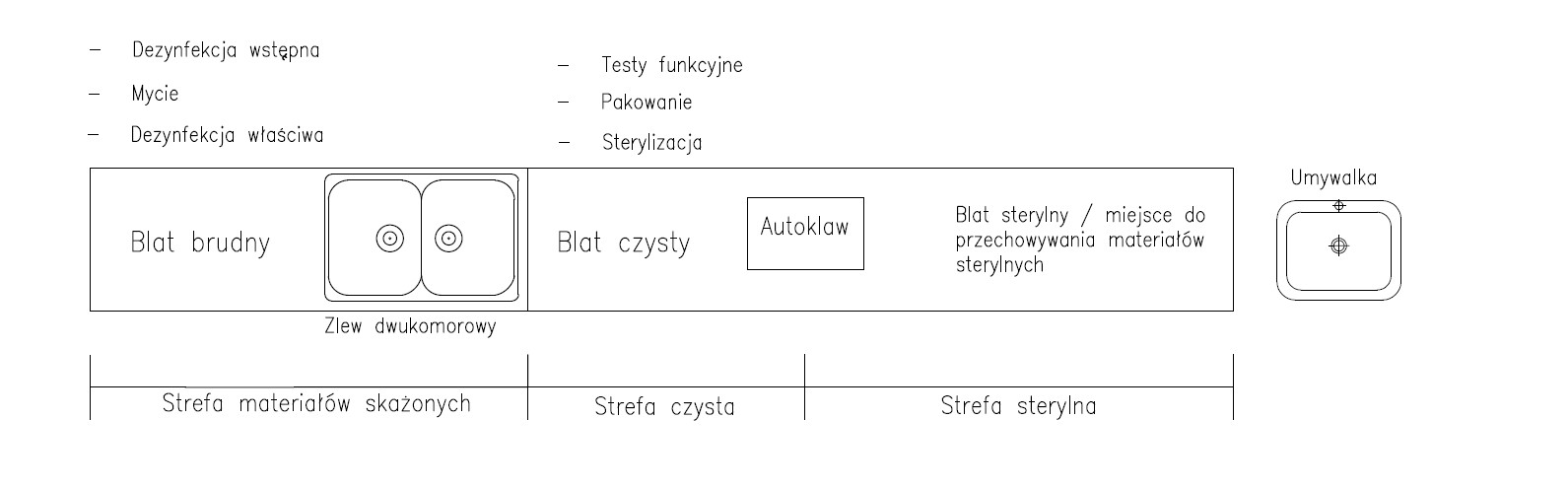 Stanowisko Sterylizacji Gabinetowej umieszcza się w odległości co najmniej 1,5m od miejsca wykonywania zabiegów z zachowaniem rozdziału czasowego procesów dekontaminacji od świadczonych usług.Należy dokumentować skuteczność prowadzonych procesów sterylizacji poprzez wykonywanie:testów fizycznych (wydruk z autoklawu - czas, temperatura, ciśnienie oraz zmiana zabarwienia na pakiecie)testów chemicznych (tzw. wieloparametrowy test paskowy kontroli procesu sterylizacji parą wodną w temperaturze 121ºC i 134ºC w autoklawach)testów biologicznych (Sporal A) – częstotliwość minimum raz na 3 miesiącePostępowanie z odpadamiPrzez odpady komunalne rozumie się odpady niezawierające odpadów niebezpiecznych, które ze względu na swój charakter lub skład są podobne do odpadów powstających w gospodarstwie domowymPrzez odpady niebezpieczne o właściwościach „zakaźnych” rozumie się substancje 
i preparaty zawierające żywe drobnoustroje lub ich toksyny, o których wiadomo lub co do których istnieją wiarygodne podstawy do przyjęcia, że wywołują choroby u ludzi lub innych żywych organizmów. Zakład musi posiadać opracowaną procedurę postępowania z odpadami niebezpiecznymi. Zasady postępowania z odpadami, w sposób zapewniający ochronę życia i zdrowia ludzi oraz ochronę środowiska, precyzuje ustawa z dnia 14 grudnia 2012 r. o odpadach.Wytwórca większość odpadów powstających w zakładach fryzjerskich, kosmetycznych, tatuażu i odnowy biologicznej może uznać za odpady komunalne. Jednakże, część odpadów powinna być gromadzona selektywnie, głównie tych uznanych przez wytwórcę za niebezpieczne.Odpady komunalne powinny być gromadzone w zamkniętych pojemnikach, zaopatrzonych w worki foliowe. Worek z odpadami komunalnymi po napełnieniu, należy niezwłocznie usunąć z zakładu. Wytwórca odpadów komunalnych powinien przewidzieć poza zakładem miejsce na pojemniki służące do czasowego gromadzenia odpadów stałych, z uwzględnieniem możliwości ich segregacji. Kontener zbiorczy służący do gromadzenia odpadów komunalnych powstających w zakładzie, powinien być szczelny i zamykany. pojemniki/zbiorcze kontenery na odpady komunalne muszą być we właściwym stanie sanitarno-porządkowym i sanitarno-higienicznym. Na odbiór odpadów komunalnych zakład musi mieć podpisaną umowę lub posiadać inny dokument potwierdzający wywóz nieczystości stałych przez firmę posiadającą wymagane zezwolenie. W przypadku odpadów niebezpiecznych o ostrych końcach i krawędziach umieszcza się je w pojemnikach oznakowanych, o szczelnych, nienasiąkliwych ścianach, bez możliwości ponownego otwarcia. Zużyte materiały, które mogły ulec zanieczyszczeniu krwią lub wydzielinami uznane przez wytwórcę za niebezpieczne, gromadzi się w oznakowanych, przeznaczonych do tego celu zamykanych pojemnikach wyłożonych workiem foliowym. Pojemniki na odpady komunalne oraz odpady niebezpieczne umieszcza się w każdym pomieszczeniu zakładu, gdzie są świadczone usługi. Zaleca się magazynowanie odpadów niebezpiecznych w temperaturze do 10°C 
w przeznaczonym wyłącznie do tego celu, urządzeniu chłodniczym.Zakład musi mieć podpisaną umowę na odbiór odpadów niebezpiecznych z firmą posiadającą wymagane zezwolenia.rozporządzenie z dnia 05 października 2017r. w sprawie szczegółowego sposobu postępowania z odpadami medycznymi Wymagana dokumentacja podczas kontroliDokumentacja medyczna personelu tj. zaświadczenia lekarskie o braku przeciwwskazań zdrowotnych lub orzeczenia lekarskie do celów sanitarno-epidemiologicznych.Aktualne procedury zapewniające ochronę przed zakażeniami oraz chorobami zakaźnymi zgodnie z art. 16 ust 1 - 3 ustawy z dnia 5 grudnia 2008 o zapobieganiu oraz zwalczaniu zakażeń i chorób zakaźnych u ludzi – osoby podejmujące czynności, 
w trakcie wykonywania których dochodzi do naruszenia ciągłości tkanek ludzkich.Dokumentacja potwierdzająca badanie skuteczności prowadzonych procesów sterylizacji narzędzi.Dokumentacja w zakresie gospodarowania wytwarzanymi odpadami (komunalne, niebezpieczne zakaźne, nieczystości płynne) tj. karty przekazania odpadów, deklaracje dot. odbioru odpadów komunalnych, umowy, potwierdzenia dokonania opłat.Książka Kontroli.Wymagane dokumenty zgłoszenia zakładu fryzjerskiego, kosmetycznego oraz odnowy biologicznej:Decyzja o dopuszczeniu do użytkowania budynku (dotyczy nowo wybudowanych) 
lub decyzja dotycząca zmiany sposobu użytkowania (dotyczy istniejących budynków lub pomieszczeń)Projekt techniczno – technologiczny zaopiniowany pod względem wymagań higienicznych i zdrowotnych (w nowo powstającym zakładzie) z legendą i opisem technologiiWpis do ewidencji działalności gospodarczejAktualny wynik badania wody - wynik bakteriologicznego badania wody w przypadku podłączenia do miejskiej sieci wodociągowej lub prawidłowy wynik bakteriologicznego i fizykochemicznego badania wody w przypadku korzystania 
z własnego ujęcia (studnia),Umowa na odbiór odpadów komunalnychUmowa na odbiór odpadów niebezpiecznychProcedury mycia i dezynfekcji narzędzi, powierzchni i rąkProcedura postępowania z odpadami niebezpiecznymiKarty charakterystyki środków do dezynfekcji narzędzi, powierzchni i rąkDokumentacja zdrowotnaKsiążka kontroliW obiekcie informacja o zakazie palenia (również e-papieros)